Межправительственный комитет по интеллектуальной собственности, генетическим ресурсам, традиционным знаниям и фольклоруДвадцать девятая сессияЖенева, 15 – 19 февраля 2016 г.Добровольный фонд воис для аккредитованных коренных и местных общин: информационная записка о взносах и заявлениях об оказании финансовой поддержкиДокумент подготовлен СекретариатомВ настоящем документе содержится информация, необходимая для отчета перед Межправительственным комитетом по интеллектуальной собственности, генетическим ресурсам, традиционным знаниям и фольклору («Комитет») о деятельности Добровольного фонда для аккредитованных коренных и местных общин («Фонд»).  Правила Фонда изложены в приложении к документу WO/GA/32/6, который был одобрен Генеральной Ассамблеей ВОИС на 32-й сессии в сентябре 2005 г. и впоследствии изменен Генеральной Ассамблеей на ее 39-й сессии в сентябре 2010 г.Статья 6(f) Правил гласит:«(f)	перед каждой сессией Комитета Генеральный директор ВОИС направляет участникам для сведения информационную записку с указанием:объема добровольных взносов, внесенных в Фонд по состоянию на дату составления этого документа;организаций, внесших взносы (за исключением тех организаций, которые явно выразили желание сохранить свою анонимность);суммы наличных средств с учетом произведенных расходов;списка лиц, которые стали бенефициарами Фонда со времени представления предыдущей информационной записки;лиц, которые были включены в число бенефициаров Фонда, но были вынуждены отозвать свое заявление;суммы, выделенной в виде поддержки каждому бенефициару;  идостаточно подробных данных о кандидатах, запросивших поддержку для обеспечения их участия в следующей сессии.Этот документ также направляется на имя каждого члена Консультативного совета для рассмотрения и обсуждения».Настоящий документ является информационной запиской, которая представляется в соответствии с решением Генеральной Ассамблеи ВОИС в двадцатый раз.  Информация, которую необходимо сообщить участникам двадцать девятой сессии Комитета, представляет собой следующее:  
Объем добровольных взносов, внесенных в Фонд по состоянию на 9 января 2016 г., и имена доноров86 092,60 шв. франка (эквивалент 500 тыс. шв. крон на указанную дату), переведенных 7 ноября 2006 г. Шведской международной программой по биоразнообразию (SwedBio/CBM);31 684 шв. франка (эквивалент 20 тыс. евро на указанную дату), переведенных 20 декабря 2006 г. правительством Франции;29 992,50 шв. франка (эквивалент 25 тыс. долл. США на указанную дату), переведенных 27 марта 2007 г. Фондом Кристенсена;150 тыс. шв. франков, переведенных 8 июня 2007 г. Швейцарским федеральным институтом интеллектуальной собственности, Берн, Швейцария;5 965,27 шв. франков (эквивалент 5 тыс. долл. США на указанную дату), переведенных 14 августа 2007 г. Министерством науки и технологии, Южная Африка;98 255,16 шв. франков (эквивалент 60 тыс. евро на указанную дату), переведенных 20 декабря 2007 г. правительством Норвегии;  100 тыс. шв. франков, переведенных 7 февраля 2008 г. Швейцарским федеральным институтом интеллектуальной собственности, Берн, Швейцария;12 500 шв. франков (эквивалент 13 441 долл. США на указанную дату), переведенных 25 марта 2011 г. Министерством науки и технологии, Южная Африка;500 шв. франков (эквивалент 573 долл. США на указанную дату), переведенных 10 мая 2011 г. анонимным спонсором; 89 500 шв. франков (эквивалент 100 тыс. австралийских долл. на указанную дату), переведенных 20 октября 2011 г. правительством Австралии;15 тыс. шв. франков, переведенных 20 июня 2013 г. правительством Австралии; и4 694,40 шв. франка, переведенных 20 июня 2013 г. правительством Новой Зеландии.Общая сумма внесенных в Фонд добровольных взносов по состоянию на 9 января 2016 г. составляет 623 401,71 шв. франк. Сумма наличных средствСумма средств, имеющихся в наличии Фонда, по состоянию на 9 января 2016 г., включая сборы и банковский процент:  
683,20 шв. франка.Сумма зарезервированных средств по состоянию на 9 января 2016 г.:  ноль.Сумма средств, имеющихся в наличии Фонда, за вычетом ассигнованных средств по состоянию на 9 января 2016 г.:  683,20 шв. франков.Список лиц, получивших финансовую поддержку со времени представления предыдущей информационной записки Кандидаты, которые были рекомендованы для получения финансовой поддержки для участия в двадцать восьмой сессии Комитета, но для финансирования которых в Фонде не имелось достаточных средств по состоянию на 19 июня 2014 г.Г-жа Тариси ВУНИДИЛОНациональность:  ФиджиПочтовый адрес:  Окленд, Новая ЗеландияНазвание аккредитованного наблюдателя, который предлагает кандидата:Ассоциация музеев тихоокеанских островов (PIMA)Местонахождение аккредитованного наблюдателя:  Порт-Вила, ВануатуГ-н Стивен РВАГВЕРИНациональность:  УгандаПочтовый адрес:  Форт-Портал, УгандаНазвание аккредитованного наблюдателя, который предлагает кандидата:Engabu Za Tooro (Tooro Youth Platform for Action) Местонахождение аккредитованного наблюдателя:  Форт-Портал, УгандаКандидаты, которые были рекомендованы для получения финансовой поддержки для участия в двадцать девятой сессии Комитета , но для финансирования которых в Фонде не имелось достаточных средств по состоянию на 9 января 2016 г. (в порядке очередности)Г-н Нельсон ДЕ ЛЕОН КАНТУЛЕНациональность:  ПанамаПочтовый адрес:  Панама-Сити, ПанамаНазвание аккредитованного наблюдателя, который предлагает кандидата:Asociación Kunas Unidos por Napguana (KUNA)Местонахождение аккредитованного наблюдателя:  Сан-Фелипе (район), ПанамаГ-н Хамади АГ МОХАМЕД АББАНациональность:  МалиПочтовый адрес:  Нуакшот, МавританияНазвание аккредитованного наблюдателя, который предлагает кандидата:  ADJMOR Местонахождение аккредитованного наблюдателя:  Томбукту, МалиГ-жа Кэти ХОДГСОН-СМИТНациональность:  КанадаПочтовый адрес:  Саскатун, Саскачеван, КанадаНазвание аккредитованного наблюдателя, который предлагает кандидата:Национальный совет метисовМестонахождение аккредитованного наблюдателя:  Оттава, КанадаПокрыты расходы на участие в двадцать восьмой сессии Комитета:Никакого покрытия расходов не произведено.Зарезервированы средства или покрыты расходы на участие в двадцать девятой сессии Комитета:Средства не зарезервированы;  расходы не покрыты.Список кандидатов, запросивших поддержку для участия в следующей сессии Комитета(в алфавитном порядке)Г-н Иса АДАМУНациональность:  КамерунПочтовый адрес:  ЯундеНазвание аккредитованного наблюдателя, который предлагает кандидата:  SAMUSAМестонахождение аккредитованного наблюдателя:  Яунде, КамерунГ-н Сиддхартха Прия АШОКНациональность:  ИндияПочтовый адрес:  Мумбаи, ИндияНазвание аккредитованного наблюдателя, который предлагает кандидата:Национальный фонд в поддержку образования, социальной интеграции и традиционных знаний (NEST)Местонахождение аккредитованного наблюдателя:  Сивасагар (Ассам), ИндияГ-жа Эдит Магнолия БАСТИДАС КАЛЬДЕРОННациональность:  КолумбияПочтовый адрес:  Нариньо, КолумбияНазвание аккредитованного наблюдателя, который предлагает кандидата:Centro de Estudios Multidisciplinarios Aymara (CEM Amayra) 
Местонахождение аккредитованного наблюдателя:  Ла-Пас, Боливия Г-жа Альба Лусия КАСТАНЬЕДА ПЕРЕСНациональность:  КолумбияПочтовый адрес:  Перейра, КолумбияНазвание аккредитованного наблюдателя, который предлагает кандидата:  Corporación Red Nacional de Mujeres Comunales, Comunitarias, Indígenas y Campesinas de la República de ColombiaМестонахождение аккредитованного наблюдателя:  Перейра, КолумбияГ-н Эстебансио КАСТРО ДИАСНациональность:  ПанамаПочтовый адрес:  Веллингтон, Новая ЗеландияНазвание аккредитованного наблюдателя, который предлагает кандидата:Международный совет по договорам индейцевМестонахождение аккредитованного наблюдателя:  Панама-Сити, ПанамаГ-жа Кэти ХОДГСОН-СМИТНациональность:  КанадаПочтовый адрес:  Саскатун, Саскачеван, КанадаНазвание аккредитованного наблюдателя, который предлагает кандидата:Национальный совет метисовМестонахождение аккредитованного наблюдателя:  Оттава, КанадаГ-жа Айрин ЛЕШОРНациональность:  КенияПочтовый адрес:  Маралал, Самбуру, КенияНазвание аккредитованного наблюдателя, который предлагает кандидата:Nainyoie Community Development OrganizationМестонахождение аккредитованного наблюдателя:  Маралал, КенияГ-жа Сесилия Энек НДИФОННациональность:  КамерунПочтовый адрес:  Ekmen-Batibo, КамерунНазвание аккредитованного наблюдателя, который предлагает кандидата:Ассоциация возрождения и развития народа мокоо (AFTRADEMOP)Местонахождение аккредитованного наблюдателя:  Ekmen-Batibo, КамерунГ-н Сантьяго ОБИСПОНациональность:  ВенесуэлаПочтовый адрес:  Пуэрто-Аякучо, ВенесуэлаНазвание аккредитованного наблюдателя, который предлагает кандидата:Red de Cooperación Amazónica/Amazon Cooperation Network (REDCAM)Местонахождение аккредитованного наблюдателя:  Пуэрто-Аякучо, ВенесуэлаГ-н Джозеф ОЛЕСАРИОЙОНациональность:  КенияПочтовый адрес:  Нанюки, КенияНазвание аккредитованного наблюдателя, который предлагает кандидата:Indigenous Laikipia Maasai Integrated Youth Organization (ILAMAIYO FOUNDATION)Местонахождение аккредитованного наблюдателя:  Нанюки, КенияГ-н Камал Кумар РАИ Национальность:  НепалПочтовый адрес:  Катманду, НепалНазвание аккредитованного наблюдателя, который предлагает кандидата:Программа изучения гималайского фольклора и биоразнообразия, Общество по сохранению биоразнообразия НепалаМестонахождение аккредитованного наблюдателя:  Катманду, НепалГ-н Стивен РВАГВЕРИНациональность:  Уганда Почтовый адрес:  Форт-Портал, Уганда Название аккредитованного наблюдателя, который предлагает кандидата:  Engabu Za Tooro (Tooro Youth Platform for Action) Местонахождение аккредитованного наблюдателя:  Форт-Портал, УгандаГ-жа Дженифер ТАУЛИ КОРПУСНациональность:  ФилиппиныПочтовый адрес: Кесон-Сити, ФилиппиныНазвание аккредитованного наблюдателя, который предлагает кандидата:Фонд Tebtebba – Международный центр стратегических исследований и просвещения коренных народовМестонахождение аккредитованного наблюдателя:  Багио-Сити, ФилиппиныКомитету предлагается принять к сведению содержание настоящего документа.[Конец документа]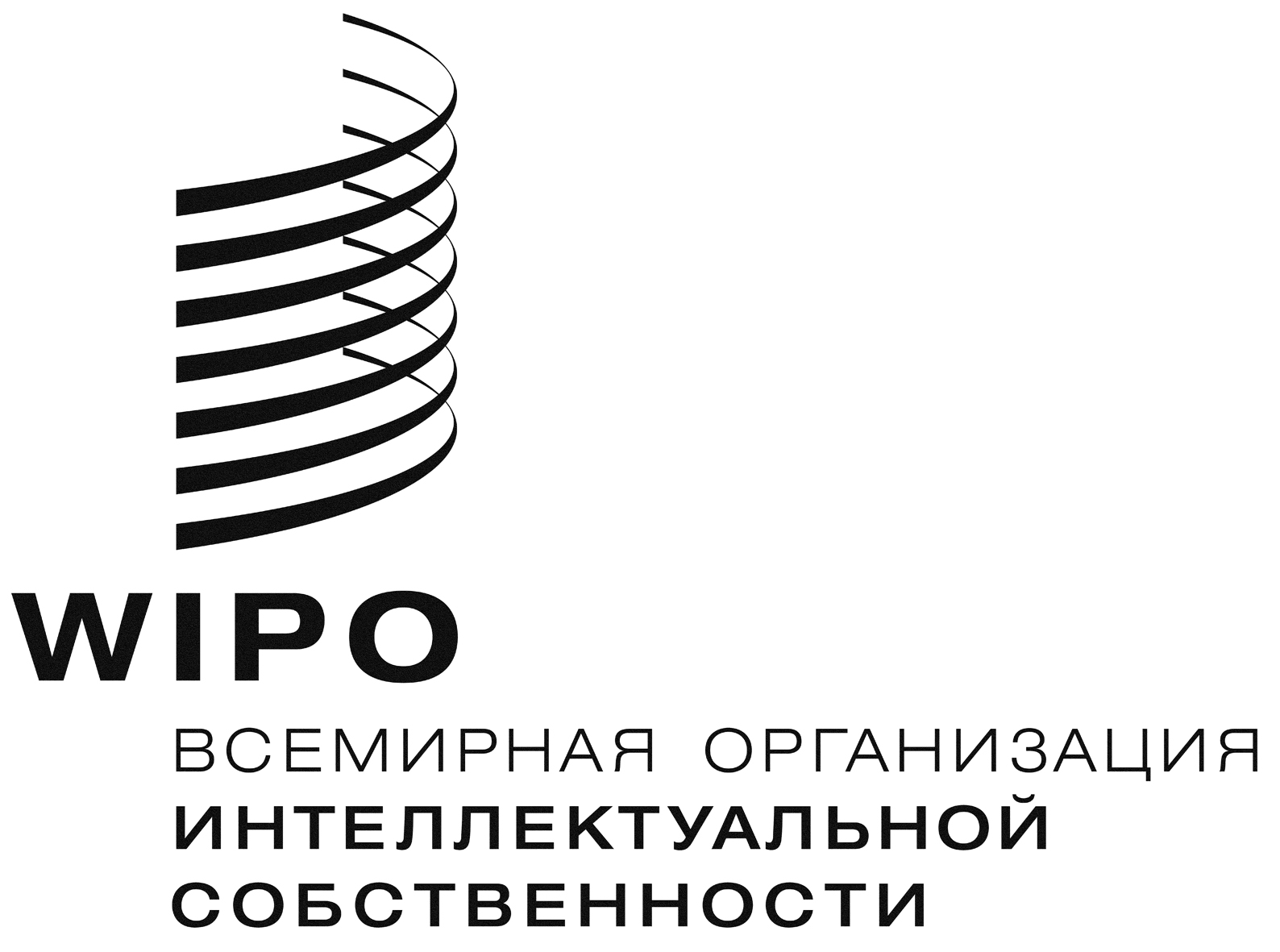 RWIPO/GRTKF/IC/29/INF/4   WIPO/GRTKF/IC/29/INF/4   WIPO/GRTKF/IC/29/INF/4   оригинал:  английскийоригинал:  английскийоригинал:  английскийДАТА:  13 января 2016 Г.ДАТА:  13 января 2016 Г.ДАТА:  13 января 2016 Г.